 Mygu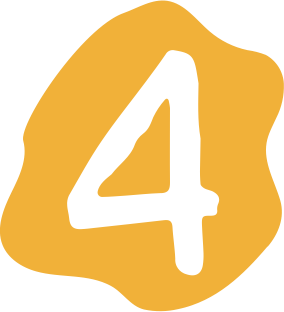 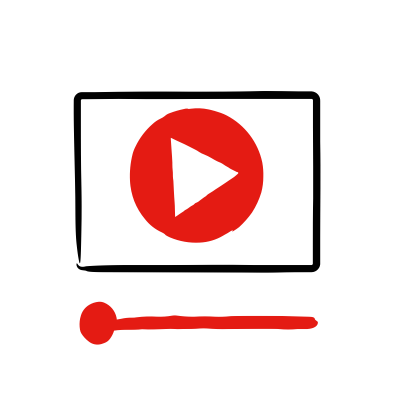 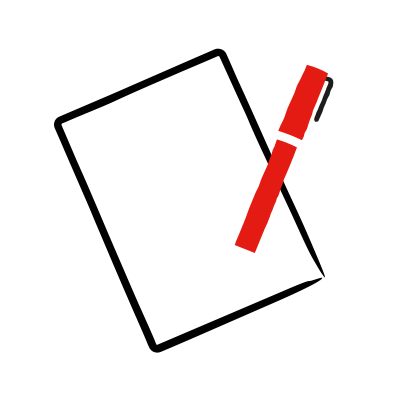 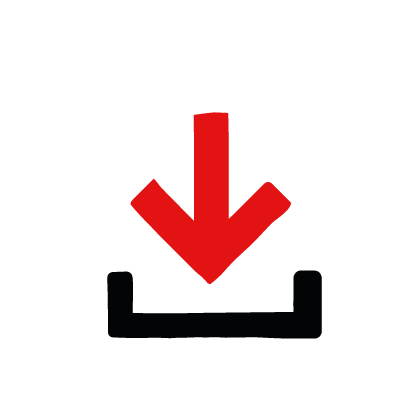 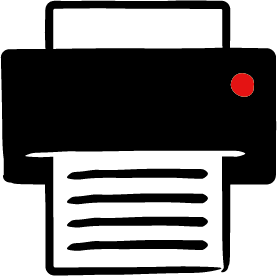 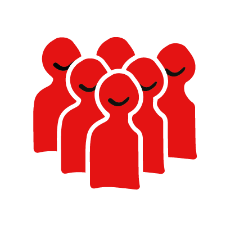 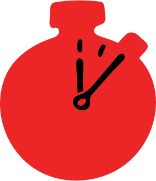 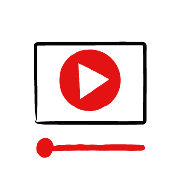 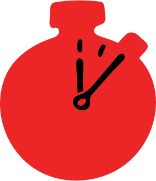 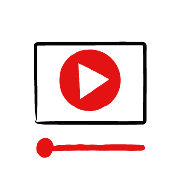 Amcanion dysguDysgu sut i adnabod pan fydd rhywun yn mygu.Dysgu’r camau allweddol i’w cymryd pan fydd rhywun yn mygu.TrosolwgBydd plant yn dysgu beth yw mygu a sut mae’n digwydd, cyn dysgu pa gamau allweddol i’w cymryd i helpu rhywun sy'n mygu, fel eu bod yn fwy abl, parod a 
hyderus i helpu.ParatoiGwnewch yn siŵr eich bod yn gallu chwarae’r ffilm am fygu, dangos y cyflwyniad PowerPoint a dangos neu argraffu’r cardiau sut mae helpu rhywun sy’n mygu.Tynnwch sylw’r dysgwyr at y rheolau sylfaenol ar gyfer y sesiwn neu sefydlwch reolau sylfaenol. I gael arweiniad ar sut i wneud hynny, darllenwch y canllawiau Creu amgylchedd dysgu diogel, cynhwysol a chefnogol.Sut mae cynnal y gweithgareddDechreuwch â’r cwestiynau hyn er mwyn gweld beth mae'r dysgwyr yn ei wybod 
a datblygu'r pwnc ymhellach gyda'r grŵp. Gofynnwch i’r plant:Beth mae mygu yn ei olygu? Mygu yw pan na fydd rhywun yn gallu anadlu oherwydd bod rhywbeth yn sownd yn y tiwb maent yn anadlu drwyddo (eu llwybr anadlu) ac mae’n achosi rhwystr. Beth sy’n digwydd pan fydd rhywun yn mygu? Nid yw’n gallu anadlu, siarad na gwneud sŵn, efallai y bydd yn dal ei wddf neu ei frest.Beth allai rhywun dagu neu fygu arno? Archwiliwch yr achosion posibl fel bwyta rhywbeth solet sy’n mynd yn sownd. Efallai y bydd y plant ifanc yn rhoi pethau 
yn eu ceg na ddylent eu rhoi yno: fel teganau bach, darnau arian neu farblis.Sut gallai rhywun deimlo pan fydd rhywun yn mygu? Mae rhywun yn mygu yn gallu achosi pryder mawr. Mae’n iawn teimlo’n bryderus neu’n ofnus. 
Y peth pwysicaf yw cydnabod beth sy’n digwydd a’u helpu drwy eu taro 
ar eu cefn neu alw am help ar unwaith.Beth allwch chi ei wneud i helpu rhywun sy’n mygu? Gofynnwch i’r plant a ydynt yn gwybod beth i’w wneud; eglurwch eich bod yn mynd i ddysgu beth i’w wneud yn y gweithgaredd hwn.Dangoswch y mesurydd hyder i’r grŵp neu tynnwch sylw’r grŵp ato ar y dudalen sgiliau cymorth cyntaf mygu, a gosodwch hyn fel tasg unigol neu drafodaeth grŵp. Pa mor hyderus mae dysgwyr yn teimlo i helpu rhywun sy’n mygu?Gwyliwch y ffilm ar fygu. Treuliwch ychydig o amser yn trafod y ffilm. Gofynnwch i’r plant:Beth mae mygu yn ei olygu? Mygu yw pan na fydd rhywun yn gallu anadlu oherwydd bod rhywbeth yn sownd yn y tiwb maent yn anadlu drwyddo (eu llwybr anadlu) ac mae’n achosi rhwystr. Beth oedd yn digwydd yn y ffilm? Roedd Dele a’i frawd Luke yn bwyta pizza yn y gegin a dechreuodd Luke dagu.Beth wnaeth Dele i helpu? Fe wnaeth daro’n galed ar ei gefn bum gwaith, ei gysuro a galw am ei dad.Sut gallen nhw fod wedi teimlo? Meddyliwch am yr unigolyn sy’n mygu, y sawl a wnaeth helpu ac unrhyw un arall gerllaw. Efallai y byddan nhw’n dweud pethau fel yn poeni, yn ofnus, ond hefyd bethau fel yn cael ei gefnogi, ac yn barod i weithredu.Pa gam a gymerodd Dele i helpu? Ei daro’n galed ar ei gefn bum gwaith.Beth arall oedd Dele yn dda am ei wneud? Pa rinweddau ddangosodd ef? Efallai y byddant yn dweud pethau fel aros yn ddigynnwrf o dan bwysau a bod yn garedig.Cwestiynau y gallai’r dysgwyr eu gofyn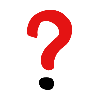 Efallai y bydd gan y dysgwyr gwestiynau am y sgìl hwn. Cofiwch ddarparu blwch cwestiynau dienw ar gyfer cwestiynau 
yr hoffan nhw eu gofyn yn breifat. Y sgiliau allweddol yw’r pethau pwysicaf y dylen nhw eu cofio, ond gallwch ddod o 
hyd i wybodaeth ychwanegol a allai eich helpu i ateb eu cwestiynau yma:Beth os ydynt yn dal i fygu - a oes unrhyw beth arall y gallaf ei wneud?Galw rhywun i helpu, fel oedolyn neu frawd neu chwaer hŷn, a ffonio 999. Gallant geisio rhoi pum gwthiad abdomenol os ydynt yn gwybod sut i wneud hynny.Beth os ydw i’n eu taro nhw’n rhy galed?Os nad ydych chi’n eu helpu i stopio mygu, mae’n bosibl y byddant yn methu anadlu ac yn mynd yn anymatebol. 
Y peth pwysicaf yw gofalu eu bod yn dal i anadlu.Dangoswch neu dosbarthwch yr cardiau sut i helpu rhywun sy’n mygu. Gofynnwch i’r plant edrych arnynt a thrafod eto rai o’r pethau sy’n achosi pobl i fygu a’r camau allweddol maent yn eu cymryd i helpu.Tynnwch sylw’r grŵp at y mesurydd hyder ar y dudalen sgiliau cymorth cyntaf mygu ac ewch ati i’w gwblhau eto.ac ewch ati i’w gwblhau eto.Gwnewch y cwis mygu er mwyn gweld beth mae’r dysgwyr wedi’i ddysgu.Gweithgareddau sy’n ymestyn ac yn herio:I’w helpu i gofio, gofynnwch iddynt ysgrifennu neu dynnu llun o’r cam allweddol i’w gymryd pan fydd rhywun yn mygu. Yn awr gallwch naill ai rannu neu ddangos y lluniau o’r ffilm ar fygu ar y cyflwyniad PowerPoint. Gofynnwch i’r dysgwyr benderfynu beth yw trefn gywir y lluniau, gan feddwl sut byddai rhywun yn gwybod a oedd rhywun yn mygu, a beth fyddai angen i rywun ei wneud i helpu.Crynhoi 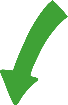 Atgoffwch y grŵp mai’r peth pwysicaf i’w wneud yw eu taro nhw ar eu cefn bum gwaith. Yn awr, ewch ati i ymarfer sut mae helpu rhywun sy’n mygu gyda’r sgiliau cymorth cyntaf - syniadau gweithgaredd ymarfer ar y dudalen sgiliau cymorth cyntaf mygu.